【主日事工分配】【教會聚會表】(教會另有週間小組聚會-請查內頁時間表)【紐約聖教會＜法拉盛福音廣傳中心＞主日聚會】主日聚會時間：週日上午11:00-下午1:30英文班時間:週日上午10:00-11:00地點：40-06 Main St. 3F, Flushing, NY 11354 (紐約短宣中心)基督教紐約聖教會週報第42週 主後AD 2012年10月14日“Be Renewed in the Spirit, Build Up the Church, Proclaim the Kingdom”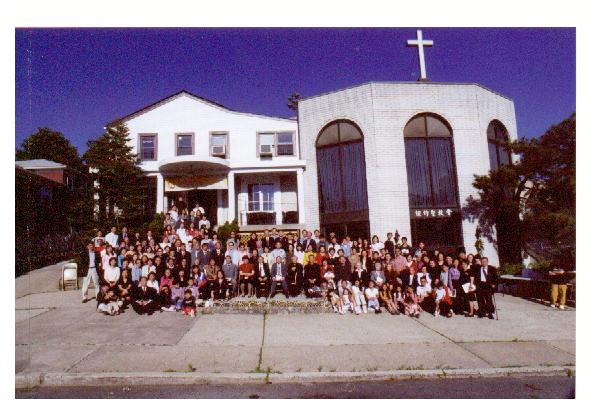 主題金句Verse of the Year「親愛的，你們要在至聖的信仰上建立自己，在聖靈裏禱告，  要保守自己在上帝的愛中，仰望我們主耶穌基督的憐憫，直到永生。」(猶大書20-21)“Beloved, building yourselves up in your most holy faith and praying in the Holy Spirit, keep yourselves in the love of God, waiting for the mercy of our Lord Jesus Christ that leads to eternal life.” (Jude20-21)紐約聖教會主日早堂、午堂崇拜程序第42週 2012年10月14日早堂: 上午9:30am                       午堂: 上午10:45am司會: 駱良基弟兄                        司會: 林振成弟兄司琴: 張美琴姊妹                        司琴: 劉淑瓊姊妹序樂 …………………… (會眾安靜默禱) …………………… 司琴宣召………………………………………………………………司會讚美…早堂1.「展開清晨的翅膀」   午堂1.「懇求」           2.「奇異恩典」             2.「萬人中祢是至好」牧禱………………………………………………………尤陽生牧師讀經………約9:35-41；弗4:11-12,16 (崇拜聖經1610,1757頁)……司會證道……………………《心盲與遠見》…………………尤陽生牧師聖餐……………「謹守聖餐」(聖歌84首) …………尤陽生牧師奉獻……………「奉獻我所有」(聖歌24首) …………早:王秀華姊妹		         (如果你還不瞭解奉獻的意義，請暫時不必奉獻)      午:劉久美姊妹頌榮……………「讚美宇宙主宰」(聖歌30首)」…………………會眾祝禱………………………………………………………尤陽生牧師阿們………………………「阿們頌」…………………………  會眾殿樂……………………(會眾安靜默禱)………………………  司琴～～～～～～～～～～～～～～～～～～～～～～～～～～～～～～～～～～讀金句：（約翰福音 9:39）消息報告及歡迎………………………………………………司會【紐約聖教會-各團隊負責同工】【9-11月秋季早午堂成人主日學】                       【小組聚會】    【10/07/2012主日聚會人數】【教會消息與歡迎】 第42週10/14/2012  一週消息                          值月同工: 王宇辰(George)弟兄今天午堂午餐時間(1:30-2:10)有「401福音三招訓練－三分鐘得救見證」，另一批在下週日10/21早堂午餐時間(12:15-1:00)。這是門徒裝備必修，也為10/27「感恩會－數算恩典」預備陪談。午餐後詩班在二樓主堂練唱。週二晚上7:45pm的系統查經，尤牧師要講解「約伯記」。週四晚上(7:30-9:00pm)的禱告會，邀請你/妳來與主同儆醒，為別人、為教會祝福，一起作屬靈的守望。早、午堂午餐時間需安排輪流服事者(包括打菜及飯後收拾)，請到一樓活動廳登記服事。午堂午餐由當天招待及歡迎隊為服事者。下週日10/21是教會今年的「長輩主日」(65歲以上者)。下週日10/21下午2:30召開定期全體同工會。歡迎今天新朋友及來訪的主內兄姊及新朋友。預告消息10/27週六下午2-4:30pm本教會周秀琴姐妹和女兒周清芬姐妹，將在台灣會館舉辦「感恩會－數算恩典」，本教會參與詩班獻詩及個人陪談。請為此迫切禱告，求主使用我們把福音帶入社區。11/4為「日光節約時間」結束日。11/24週六晚上有「洗禮見證會」，已經決志信主且預備受洗者，請參加主日學的慕道班課程(11月份的上課內容會另安排洗禮班)。今年聖誕夜12/24(週一)教會將舉辦「聖誕音樂佈道會」，請開始為你/妳想邀請的對象認領代禱。【神國宣教事工】福音廣傳中心－主日11am,小組(六)8pm。主日及小組服事: 潘巨明、周曉霞，楊自豪。信息:今天:潘巨明，10/21張文雄，10/28孫瑞松。歐洲校園－帶領者: 范大勝、錢致瑜夫婦，呂孝培牧師，丁同甘長老，高如珊姐妹。台灣宣教基金會－11/3週六9:45am-4:30pm舉行「2012宣教年會」，有感恩大會與宣教操練課程「如何向祭祖家庭傳福音」及「客家宣教史／台灣聖教會宣教史」。地點在紐約台灣(Union)基督教會，30-55 31st St, Astoria, NY11102。請向妙瑛姐妹索券參加，詳見佈告欄。【社區消息與肢體代禱】身體欠安:戎嗣定，高牧師，黃陽球之，謝宜修，郭淵源，華芳年，周文耀，王程，盧曉瑛，陳許秀鳳，應厚華，謝熊聯芳，邵碧音及邵恩雨，潘巨明，楊琼，張舜珍，謝簡紅緞、謝麗玉。北美粉彩畫家協會將於10/12-10/20舉辦畫展，展覽地點:紐約文教中心，歡迎大家前往觀賞。10/21主日晚上8:30pm在Carnegie Hall有韓國Milal Missionary Choir及角聲詩班聯合「詩歌讚美」，歡迎參加，請索票於現場換入場券。         電話:718-450-5108(email:info@milai.net/www.milal.com)10/21主日下午5:00有「紐約基督徒短期宣教訓練中心」19週年感恩餐會，地點在法拉盛王朝豪庭(46-45 Kissena Blvd, Flushing 11355)。【紐約聖教會主日崇拜】	第42週  10/14/2012				       尤陽生牧師講題：《心盲與遠見》經文：約9:35-41；弗4:11-12,16 (崇拜聖經1610, 1757頁)大綱/筆記：一、看見光而             是心盲二、敬拜神卻             是心盲三、服事神卻             是心盲四、教導人卻             是心盲五、努力做也             是遠見六、忠心帶也             是遠見七、受服務也             是遠見八、享小組也             是遠見九、愛教會也             是遠見〜靈修花園Garden of Devotion〜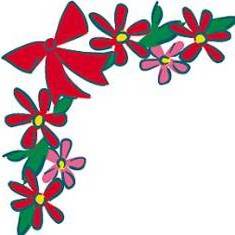 「活潑的生命」－每日靈修進度10/14/12-10/20/1210/14主日-約伯記8:1-10「流於形式的忠告實為空虛」  10/15週一-約伯記8:11-22「我的生活是否扎根在神身上」  10/16週二-約伯記9:1-20「在神面前沒有能稱為義的人」  10/17週三-約伯記9:21-35「向神求問人生的道路」  10/18週四-約伯記10:1-12「覺得被丟棄時要記住的原則」  10/19週五-約伯記10:13-22「渴求死亡時要記住的原則」  10/20週六-約伯記11:1-9「正確應用神的屬性」日期10/14早堂10/14午堂10/21早堂10/21午堂證道尤陽生牧師尤陽生牧師尤陽生牧師尤陽生牧師司會駱良基林振成潘巨明簡英仁領詩孫瑞松周海雄曹大為張哲雄徐惠敏尤師母周曉霞薛婉華周娟娟劉淑清劉依清徐嘉君司琴張美琴劉淑瓊陸克己尤立忠司獻王秀華劉久美葉秀榮陳月華招待王秀華王積惠劉久美譚麗卿葉秀榮阮玉華陳月華游玉花歡迎隊刁本彬張麗珍宋小蓉張紫霞音響燈光王志偉簡英仁曹大為林振成投影片曾錦秀譚國安曾錦秀林振成獻花葉元龍葉元龍周娟娟周娟娟聚會內容聚會日期聚會時間負責/聯絡人電話早堂華語崇拜每週日9:30am尤陽生牧師718-746-4199午堂台語崇拜每週日10:45am尤陽生牧師718-746-4199英文崇拜每週日12:00pm石松年傳道518-330-8447兒童崇拜/兒童主日學每週日9:30分班/10:45合班/12:00分班陳鴻成弟兄516-569-3979成人主日學(早/午堂)每週日早-10:45am午-12:00pm孫瑞松弟兄646-283-0050英文主日學每週日10:45am石松年傳道518-330-8447詩班練習每週日2:00pm劉淑清姊妹516-791-2313系統查經造就每週二7:45pm尤陽生牧師718-746-4199禱告會每週三每週四每週四8:00pm10:30am7:30pm-教會楊自豪弟兄(家)高師母(家)尤陽生牧師646-823-5359718-423-4550718-746-4199英文高中團契    大學團契  小社青團契每週五每週五每週六6:30pm7:00pm5:00pm石松年傳道518-330-8447弟兄團契不定期曹大為弟兄917-400-0779姊妹團契不定期王暁暉姊妹646-705-1285年度主題靈裏更新，建造教會，宣揚神國Theme of the Year榮譽牧師：高耀民牧師(Rev. Benjamin Kao)主任牧師：尤陽生牧師(Rev. Johnson Yu) TEL:(718) 746-4199英語傳道：石松年傳道(Pastor ) TEL:(518) 330-8447值月同工：George Wang 王宇辰弟兄TEL:(718) 551-7969教會地址：40-31 165th Street, Flushing, NY 11358教會電話及傳真: (718)460-6326  教會網址：qtecny.wtc.net(華語)『耶穌說：“我到這世上來是為了審判，使那看不見的能夠看見，        能看見的反而成了瞎眼的。”』(台語)『耶穌講：「我因為審判臨到此世間，互不會看見的人，看見；也        看見的人，變做睛暝。』․主席:尤陽生牧師718-746-4199  ․副主席:陳鴻成弟兄646-267-3815․主席:尤陽生牧師718-746-4199  ․副主席:陳鴻成弟兄646-267-3815․主席:尤陽生牧師718-746-4199  ․副主席:陳鴻成弟兄646-267-3815․主席:尤陽生牧師718-746-4199  ․副主席:陳鴻成弟兄646-267-3815組別同工及聯絡電話組別同工及聯絡電話行政王志偉718-591-1946英文部石松年傳道518-330-8447    王宇辰718-551-7969敬拜黃文華917-678-1536英文部石松年傳道518-330-8447    王宇辰718-551-7969關懷張文雄718-380-7553兒童部陳鴻成516-569-3979造就孫瑞松646-283-0050宣教林振成917-754-8503事奉林台英718-460-8570財務張麗珍718-762-0817班別主題對象老師教室真道班抉擇之路尚未決志信主或決志而未受洗者王志偉  王秀華﹝早堂﹞黃美玲  曾錦秀﹝午堂﹞一樓B教室一樓A教室邁向成熟永生的第一年受洗未滿兩年者朱世杰  駱良基﹝早堂﹞鍾仁賢  張文雄﹝午堂﹞一樓A教室隔壁課後班教室追求查經班使徒行傳一般信徒黃麗淑  周娟娟﹝早堂﹞張俊雄  簡英仁﹝午堂﹞餐廳隔壁課後班教室僕人聚會時間聚會地點聯絡電話長輩喜樂小組週二10:00am 40-31 165th Street -教會(718) 746-4199哥林多前書系統查經-尤牧師週二7:45pm40-31 165th Street -教會(718) 746-4199福傳小組-潘巨明夫婦(不定期)週六8:30pm45-22 170th St. -Flushing(718) 359-4096張哲雄夫婦週五8:00pm -畫室(718) 463-4701社青小組-陳鴻成夫婦週五7:30pm40-31 165th Street -教會(646) 267-3815王志偉夫婦週六2:00pm69-62 184th St.新鮮草原(718) 591-1946施旭耀夫婦週六4:00pm40-31 165th Street -教會(646) 267-9376王曉暉姊妹週六7:00pm42-55 Colden St #7F-家(646) 705-1285桌球練習-林振成弟兄週一,三8-10pm週六2-6 pm40-31 165th Street -教會(917) 754-8503【09/30/2012主日奉獻明細及總計】【09/30/2012主日奉獻明細及總計】十一奉獻CJH:$20/#66:$200/#257:$30/#255:$100/#211:$50/#247:$50/#265:$100#215:$25/#264:$25/#220:$30/#214:$100/#251:$40/#267:$300/HM:$100/YSC:$20CT:$20/SA:$10感恩奉獻#75:$500/#87:$20/ZM:$3/CP:$20/HL:$10/VA:$10/SJ:$5/CD:$20/HK:$10/LF:$10宣教奉獻#220:$200(德東)建堂奉獻#225:$250